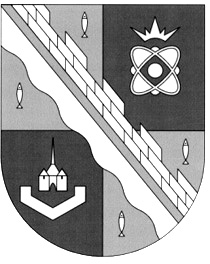                            администрация МУНИЦИПАЛЬНОГО ОБРАЗОВАНИЯ                                             СОСНОВОБОРСКИЙ ГОРОДСКОЙ ОКРУГ  ЛЕНИНГРАДСКОЙ ОБЛАСТИ                             постановление                                                      от 19/05/2022 № 957О внесении изменений в постановление  от 21.12.2021 № 2527 «Об утверждении плана реализации муниципальнойпрограммы «Стимулирование экономической активностималого и среднего предпринимательства в Сосновоборском городском округе до 2030 года» на 2022 год»В соответствии с постановлением Правительства Ленинградской области от 06.12.2021 г. № 781 «О внесении изменений в Постановление Правительства Ленинградской области от 07.03.2013 года № 66 «Об утверждении порядка разработки, реализации и оценки эффективности программ Ленинградской области»», решением совета депутатов от 25.03.2022 года № 31 «О внесении изменений в решение Совета депутатов от 13.12.2021г. №184 «О бюджете Сосновоборского городского округа на 2022 год и на плановый период 2023 и 2024 годов», постановлением администрации Сосновоборского городского округа от 13.03.2019 № 546 «О порядке разработки, реализации и оценки эффективности муниципальных программ Сосновоборского городского округа», а также в целях реализации мероприятий муниципальной программы Сосновоборского городского округа «Стимулирование экономической активности малого и среднего предпринимательства в Сосновоборском городском округе до 2030 года», утвержденной постановлением администрации Сосновоборского городского округа от 01.10.2013 № 2464 (в редакции постановления от 05.03.2020 № 487 (с изменениями от 13.05.2022 № 843), администрация Сосновоборского городского округа п о с т а н о в л я е т:1. Внести изменения в План реализации муниципальной программы «Стимулирование экономической активности малого и среднего предпринимательства в Сосновоборском городском округе до 2030 года» на 2022 год, утвержденного постановлением  от 21.12.2021 № 2527 «Об утверждении плана реализации муниципальной программы «Стимулирование экономической активности малого и среднего предпринимательства в Сосновоборском городском округе до 2030 года» на 2022 год», согласно Приложению к настоящему постановлению.2. Общему отделу администрации (Смолкина М.С.) обнародовать настоящее постановление на электронном сайте городской газеты «Маяк».3. Отделу по связям с общественностью (пресс-центр) комитета по общественной безопасности и информации (Бастина Е.А.) разместить настоящее постановление на официальном сайте Сосновоборского городского округа.4. Настоящее постановление вступает в силу со дня официального обнародования.5. Контроль за исполнением настоящего постановления возложить на первого заместителя главы администрации Сосновоборского городского округа Лютикова С.Г.Глава Сосновоборского городского округа		                   М.В. ВоронковУТВЕРЖДЕНпостановлением администрации Сосновоборского городского округаот 19/05/2022 № 957(Приложение)План реализации муниципальной программы Сосновоборского городского округа«Стимулирование экономической активности малого и среднего предпринимательствав Сосновоборском городском округе до 2030 года» на 2022 год№ п/пНаименование подпрограмм, основных мероприятий и мероприятийОтветственный за реализациюСроки реализацииОжидаемый результат реализации мероприятияОжидаемый результат реализации мероприятияПлан финансирования на 2022 год, тыс. руб.План финансирования на 2022 год, тыс. руб.План финансирования на 2022 год, тыс. руб.№ п/пНаименование подпрограмм, основных мероприятий и мероприятийОтветственный за реализациюСроки реализацииЕдиницы измеренияКоли-чествоОбластной бюджетМестный бюджетИТОГОВСЕГО по муниципальной программеАдминистрация (отдел экономического развития (далее – ОЭР), Комитет образования (далее – КО), Сосновобор-ский муниципальный фонд поддержки предпринима-тельства(далее - СМФПП)в течение года911,003 032,0043 943,004ПРОЕКТНАЯ ЧАСТЬПРОЕКТНАЯ ЧАСТЬПРОЕКТНАЯ ЧАСТЬПРОЕКТНАЯ ЧАСТЬПРОЕКТНАЯ ЧАСТЬПРОЕКТНАЯ ЧАСТЬПРОЕКТНАЯ ЧАСТЬПРОЕКТНАЯ ЧАСТЬПРОЕКТНАЯ ЧАСТЬНе предусмотрено.Не предусмотрено.Не предусмотрено.Не предусмотрено.Не предусмотрено.Не предусмотрено.Не предусмотрено.Не предусмотрено.Не предусмотрено.ПРОЦЕССНАЯ ЧАСТЬПРОЦЕССНАЯ ЧАСТЬПРОЦЕССНАЯ ЧАСТЬПРОЦЕССНАЯ ЧАСТЬПРОЦЕССНАЯ ЧАСТЬПРОЦЕССНАЯ ЧАСТЬПРОЦЕССНАЯ ЧАСТЬПРОЦЕССНАЯ ЧАСТЬПРОЦЕССНАЯ ЧАСТЬ…1.2.1Совершенствование знаний начинающих предпринимателей, субъектов малого предпринимательства, самозанятых граждан (субсидия Фонду):СМФПП, ОЭР-360,00360,001.Организация информационных и обучающих семинаров, тренингов и т.п.  на актуальные темы, в том числе:СМФППв течение годасеминаров не менее225,0025,00мероприятие, посвященное развитию социального предпринимательстваСМФППII-III кварталысеминаров не менее1-12,512,5мероприятие, направленное на поддержание самозанятых граждан - плательщиков налога на профессиональный доход (индивидуальных предпринимателей  и физических лиц)СМФППII-III кварталсеминаров не менее1-12,512,54.Подготовка и выпуск в эфир телепередач: СМФППII-IV кварталытелепередач2-70,0070,00телепередачи, посвященной развитию социального предпринимательства (субсидия Фонду),СМФППII-III кварталытелепередач1-35,0035,001.3.2Проведение массовых мероприятий с участием учащихся школ города, молодежи в возрасте от 18 до 35 лет (включая самозанятых граждан и индивидуальных предпринимателей) с целью формирования положительного имиджа предпринимательства (субсидия Фонду)СМФППII-IV кварталывсего человек не менее100-30,0030,001.3.2Проведение массовых мероприятий с участием учащихся школ города, молодежи в возрасте от 18 до 35 лет (включая самозанятых граждан и индивидуальных предпринимателей) с целью формирования положительного имиджа предпринимательства (субсидия Фонду)СМФППII-IV кварталымероприятий6-30,0030,00 2.Подпрограмма 2.«Поддержка товаропроизводителей в сфере агропромышленного и рыбохозяйственного комплекса на территории Сосновоборского городского округа»ОЭР720,00720,002.1Предоставление субсидий на возмещение части затрат на развитие производственной материально-технической базы субъектов хозяйственной деятельности в сфере АПК округа на конкурсной основеОЭРIII кварталконкурсных отборов1-700,00700,002.2Предоставление субсидий на возмещение части затрат на участие в ярмарочных, выставочных мероприятиях субъектов хозяйственной деятельности в сфере АПК округа на конкурсной основеОЭРIV кварталконкурсных отборов1-20,0020,002.3Оказание содействия в рамках ст. 19 Федерального закона от 26.07.2006 № 135-ФЗ «О защите конкуренции» предприятиям агропромышленного комплекса, расположенным на территории округа, в получении дополнительных площадей, в том числе нежилых помещений в порядке преференций и земельных участков, для организации производства и реализации собственной продукцииОЭРв течение года-----